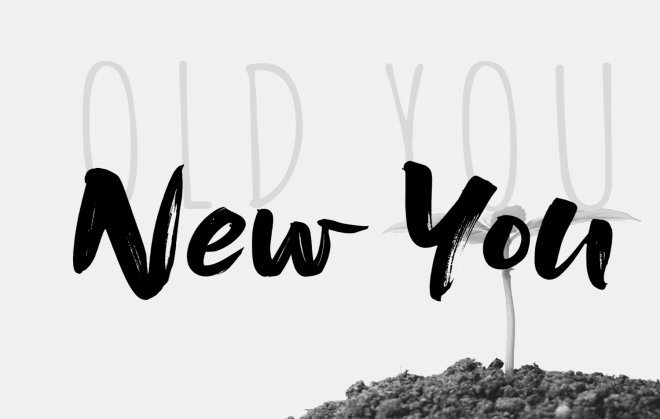 Ephesians 2:1-9; Romans 6:8-14A.	You have been TranslatedBefore: You were a Slave in the Kingdom of UnrighteousnessYour Father was the DevilYou are not a Sinner because you Sin; Ephesians 2:3You Sin because you are a SinnerYou could not Please God in your own EffortsThe things of God were Foolishness to youYou were spiritually BlindAfter: You were Translated from the Kingdom of Unrighteousness to the Kingdom of RighteousnessChristians are not Perfect, just ForgivenB	You have been TransformedBefore: You were in Bondage to SinYou were Alive to Sin and Dead to ChristAfter: You were given Freedom from SinNow you are Alive to Christ and Dead to SinSin no longer has Authority over youIt has no more Control than what you Allow it to haveApplicationTake off the Rags of SinLet your Experience match your PositionJesus looks past who you Are and sees who you Can beApril 18, 2021  A Brand New You  Honolulu Assembly of God